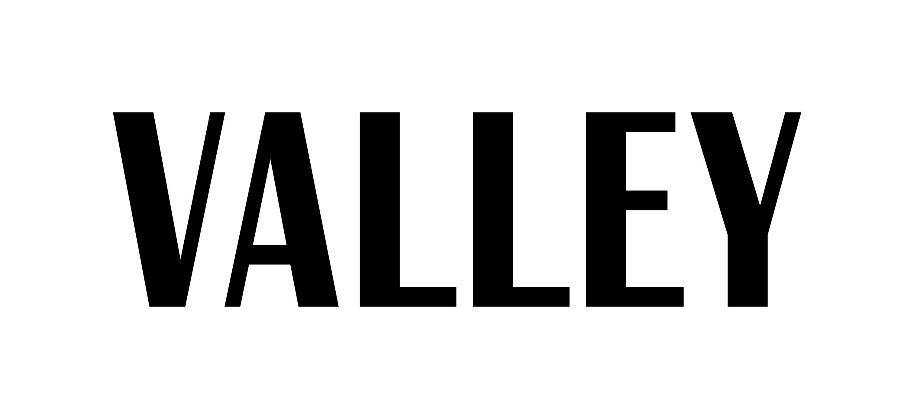 Spring 2018 Photographer ApplicationName:					Major: 					Year:				Email:Please link your portfolio here:What kind of photography related experience do you have?Why do you want to be a part of the Valley Magazine photo team?What kind of equipment do you own?Do you have knowledge in studio lighting and on and off camera flash?Do you shoot in RAW or JPEG?How would you describe your photography style?What is your favorite magazine (besides Valley ;) and why?Please send all applications to Maria Crisafulli, Valley Photo Director at contactmcphoto@gmail.com ASAP (prior to Spring 2018 semester start preferred)